Worked in a Project at MANIFA Downstream Cross country Pipeline Project (Saudi Aramco) through KASS International Contracting Co. Ltd as an Electrical Engineer.Project Scope: Installation & Commissioning of 15kv Transformers, Cathodic protection system, Anodic Bed station, RTU System, Electrical Panels, Instrumentation tubing’s & related Electrical works, Fabrication, Erection & Hydro testing the pipes associated with the pipelines projects.Job Profile:Electrical & Instrumentation works are followed by as per the standards and           Specifications.Made work schedule and Bill of materials for the work.Material ordered for the work as per the standard.Reviewing Planned Vs Actual work and monitoring backlog if found.Attending weekly meeting with clients, co- ordination with client for technical description.Assuring the quality by various quality procedures and supporting documents.Service activities inclusive of instrumentation tubing works, Electrical lighting, Anodic bed station, Biocide & CMS Panel commissioning work.Coordinating the work for Anodic bed station for the control corrosion.Installation & Commission for 15kv Transformer.Installation & Commission of Cathodic Protection system.Installation & Commission of Electrical Panels & related cable works.Commissioning work of RTU System.Installation & Commission of UPS for new installed PLC at JTF Panel.Coordinating the order to prepare the certification for the completed items.Worked in a Project at SHEDGUM (Saudi Aramco) Reclamation Yard ware house & Offices, throughKASS International Contracting Co. Ltd as an Electrical Engineer. Project Scope: Installation & Commissioning of 13.8kv Transformers, Motor control Panel, LightingControl Panel, Level Transmitter, Flow Transmitter, Installation of PVC Coated conduits and CablePulling.Job Profile:Study and understand the scope of work.Electrical works are followed by as per the ARAMCO standard.Material ordered for the work as per ARAMCO standard.Made work schedule and Bill of materials for the work.Explaining Electrical drawings with the supervisors for the work.Coordination for Installation & Commission of13.8kv Transformer.Installation & Commission of Motor control Panel & Lighting control Panel.Worked in a Project at JAUYMAH Tank Farm (Saudi Aramco) - Construction of infrastructurePhase 2, through KASS International Contracting Co. Ltd as an Electrical Engineer. Job Profile:Assist the project Engineer in tracking the projects by schedule, budget and against phase review objectives.Planning and execution on the electrical side for MEP projects closely monitoring the construction activities.Manpower handling and job assignment.Conduct inspections for all electrical material deliveries. Direct, monitor and control the activities of sub-contractor.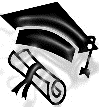 Bachelor in Engineering (BE): Electrical and Electronics stream, passed with First Class under Anna University Chennai (2009-2013).Higher Secondary: Thadicadu Higher Secondary School with First Class under Kerala state HSC Board (2007-2009).S.S.LC: Marthoma High School, Valakom with First Class under Kerala state Board (2007).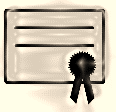 Diploma in Project Planning Management using PrimaveraPG Diploma in Electrical Design Engineering.Electrical Inspection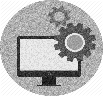 MS OfficeAutoCAD 2014Primavera 7.1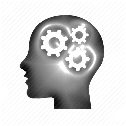 Ability to rapidly build relationship and set up trust.Confidence and Determined.Ability to cope up with different solutions.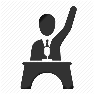 I hereby declare that above particulars are true and correct to the best of my knowledge and belief.Date: 05/03/2017  STEEPHEN B.E. Electrical & Electronics             EngineeringSteephen.350209@2freemail.com ADDRESS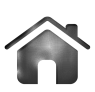 The Crescent TowerA 911, IMPZ, DubaiUnited Arab EmiratesPROFILE             Date of Birth   : 28-09-1991 Sex                :  Male            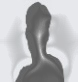             Marital Status : Single            Nationality      : Indian                    Driving License: KSA, IndiaVISA           Visa Type : Visit Visa           Visa Validity: till 18/05/2017         CURRICULUM VITEAOBJECTIVE:	Career objective is to work in congruence with the goals of the organization and to play a key role in its development and to learn about new advancements so as to keep me updated in this competitive world.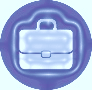 PROFESSIONAL EXPERIENCE:	Company:     KASS International Contracting Co. Ltd                                  Saudi Arabia. (July 2014 to Aug 2016)Designation: Electrical EngineerCompany:     Blue Star Limited, Kerala, India                                 (August 2013 to June 2014)Designation: Jr. Electrical Engineer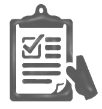 PROJECT SUMMARY:	Designation: Electrical EngineerLocation: Saudi ARAMCO, RefineryWorked in a Project at Saudi Aramco Industrial and Commercial Buildings, Dammam through KASS International Contracting Co. Ltd as an Electrical Engineer.Job Profile:Planning and execution on the electrical side for MEP projects closely monitoring the construction activities.Assist the project manager in tracking the projects by schedule, budget and against phase review objectives.Perform material take-offs and prepares BOQ.Direct managing and supervision for the work to maintain the performance on jobsite.Prepare Technical documents and ensure that the work has complied with the specifications, codes, standards and accordance to the shop drawings.Preparation of Single line diagram layouts, specification for Electrical Equipment’s such as Transformers, Energy meter, Fuses, Circuit Breakers (MCB, MCCB & ELCB), capacitor bank, RYB cables, Distribution Board etc.Client meetings, site visits- coordinate with other engineer’s regarding work progress.Quotations for electrical equipment’s- collecting from local services providers and submitted to external consultants.Conduct inspections for all electrical material deliveries.Prepare daily QA/QC report regarding inspections, material, Non conformances etc.Direct, Monitor and Control the activities of Sub- ContractorACADEMIC QUALIFICATIONS:CERTIFICATIONS:                                                                                                                          SOFTWARE SKILLS:                                                                                                                          INTERPERSONAL SKILLS:                                                                                                                          DECLARATION:                                                                                                                          